  Watersportvereniging Herkingen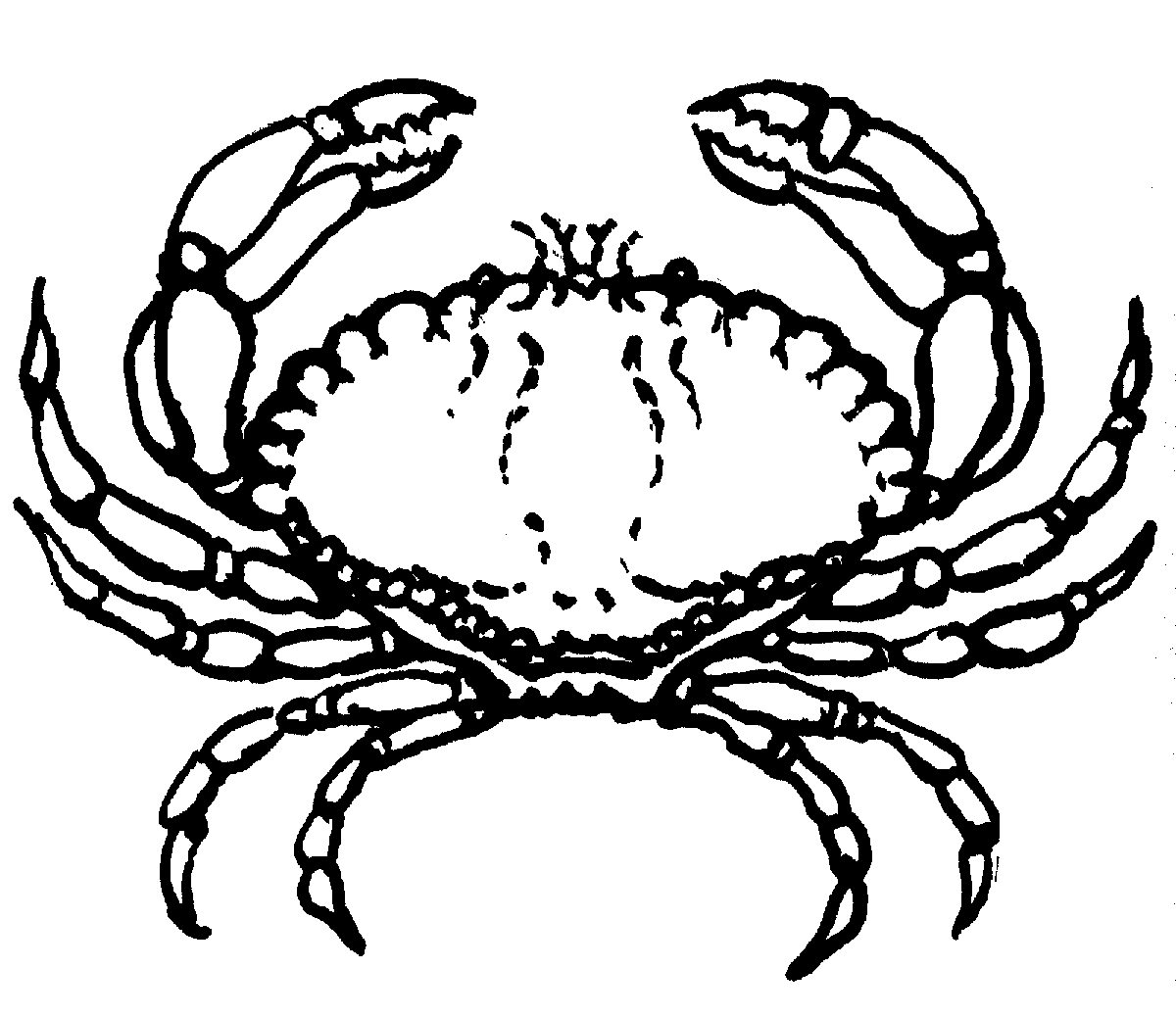 NOTULENvan de Algemene Ledenvergadering Gehouden op vrijdag 21 april 2017Aanwezig namens het bestuur zijn: André Lüchtenborg (voorzitter)Hans Osterholt (vice voorzitter en secretaris)Marc Eggermont (penningmeester)Ton Mennema (havencommissaris)Aad Roedoe (lid) Notulist:Jan de GeusAanwezige leden:De presentielijst is getekend door 65 leden.Opening en welkom.  De voorzitter heet de aanwezigen welkom. Om te beginnen wil de voorzitter de aanwezigen ook namens de medebestuurders bedanken voor het duidelijke mandaat dat het bestuur heeft  gekregen van de ALV in oktober 2016. Dit mandaat gaf het bestuur het gevoel dat het met de gepresenteerde ideeën de goede weg zat.De voorzitter vraagt  een ogenblik stilte voor diegenen die in de afgelopen periode niet meer onder ons zijn. In het bijzonder de heer Chris de Geus, een van de leden die aan de wieg van onze vereniging heeft gestaan.----------------------------De leden houden een minuut stilte in acht-------------------------De voorzitter zegt dank hiervoor. De voorzitter verzoekt  de leden ingeval van vragen en/of interrupties, de spreker te laten uitspreken alvorens van een wederwoord te geven. Ten behoeve van de verslaglegging graag de naam noemen en bij voorkeur gebruik  maken van de microfoon.Notulen van de ledenvergadering van 7 oktober 2016Albert Grunwald heeft een paar tekstuele opmerkingen. Deze worden in het verslag verwerkt.  Rekening houdend met de gemaakte opmerkingen worden de notulen vastgesteld. Naar aanleiding van blz. 9 geeft Rob de Vos aan dat hij niet bij de discussie aanwezig is geweest. Mededelingen.  De voorzitter geeft aan dat Jan de Geus bij het bestuur aan tafel zit. Jan zal deze vergadering voor ons notuleren. Hij dankt Jan de Geus dat hij bereid is de notulen voor deze vergadering te maken. De voorzitter geeft een kort overzicht waar het bestuur zoal zich mee bezig heeft gehouden, anders dan de lopende zaken afhandelen. Daarvan heeft het bestuur getracht de leden met nieuwsbrieven  zoveel mogelijk op de hoogte te houden.Toch wil hij een aantal punten noemen:De facturen zijn inmiddels verzonden. Dit ging in enkele gevallen, bij ca 20 stuks, niet goed. Dit had o.a. te maken met onbekendheid van de omgang met e-Captain, enkele inconsequenties bij de invulling van e-Captain en de Btw aanpassingen. Ook e-Captain, was daar nog niet op voorbereid.Omdat in de haven met name bij de kleinere ligplaatsen er enige lege plekken zijn, is in november aan de inkoop/technische commissie gevraagd te onderzoe-ken of het binnen redelijk financiële grenzen mogelijk was om grote boxen te creëren aan de G-steiger en dan de ligplaatsen aan de F-steiger west op te offeren.Dit is uitvoerbaar gebleken, ook qua kosten bleef het redelijk binnen het mandaat van € 15.000, mede ook omdat er bij de F-steiger een aantal palen vervangen moesten worden. Echter numeriek kwamen we plaatsen te kort en dus we zouden geen leden op de wachtlijst kunnen uitnodigen. Dat hebben we in de bestaande situatie wel kunnen doen. Er zijn nu 3 nieuwe ligplaatshouders verwelkomd. Het bestuur heeft dit als aandachtspunt voor het nieuwe bestuur genoteerd.Er is een organogram opgesteld waarin is aangegeven wat de taken per bestuurslid zijn en welke commissies onder zijn verantwoordelijkheid vallen. Ook dit kan als aanbeveling voor het nieuwe bestuur dienen.Het KNWV: In 2015 is tijdens een ALV besloten het lidmaatschap van het KNWV op te zeggen. Argumenten daarbij waren: de financiële positie van het verbond op dat moment, de vereniging maakte nagenoeg geen gebruik van de mogelijkheden die het verbond ons bood en binnen de vereniging zijn er nagenoeg geen wedstrijdzeilers. Voor officiële wedstrijden dienen zij namelijk lid te zijn van een bij het verbond aangesloten vereniging.Echter gebleken is dat het verbond het bestuur, ondanks dat we geen lid meer waren, ten aanzien van de Btw aanpassing de penningmeester van goede adviezen heeft voorzien. Marc zal hier straks nog op terugkomen. Tijdens de laatste bestuursvergadering heeft mevrouw H. Kuipers van het verbond op verzoek van Marc een uitleg over het verbond gegeven en wat zij voor verenigingen kunnen betekenen. Bestuurlijke ondersteuning, advisering bij contacten met overheden (gemeente, waterschap, RWS (getij)), juridische adviezen, training voor kascommissieleden, jeugdzeilen, enz. Naar aanleiding van  de opmerking dat wij vonden dat de afdracht van € 19.80/lid en € 9.90/jeugdlid wel erg veel was, hebben we een voorstel ontvangen waarbij we alleen afdragen voor die leden die daadwerkelijk met een boot vanuit onze haven varen en de jeugdleden die actief zeilen binnen de vereniging. Dit betekent dat de afdracht voor onze vereniging totaal een bedrag van ca € 7.500,= bedraagt. In het verleden droegen alle leden bij en kwam dat neer op ruim € 12.000,=. Besloten is ons weer als lid aan te melden en in het vervolg de kosten van het lidmaatschap uit de algemene middelen te betalen. De wachtlijst: Het blijkt lastig binnen korte tijd (november / december) de open gevallen plaatsen op een eerlijke manier op basis van de volgorde van de wachtlijst te vullen. Niet iedereen geeft bijtijds aan of de ligplaats wordt opgezegd. Van de leden die worden benaderd om een lege plek in te nemen blijken enkelen de nodige wensen te hebben. “Geen leuke plek, moeilijk om in te varen, ik wil het thuis overleggen” enz. Dit vraagt tijd en energie van  de havencommissaris en de havenmeesters, terwijl we graag zo snel mogelijk de leden op de wachtlijst uitsluitsel willen geven, bij voorkeur voordat zij elders een ligplaats moeten accepteren en betalen. Dit verstoort de volgorde op de wachtlijst en schept onduidelijkheid voor degenen die op de lijst staan. De argumenten die we gebruikt hebben om tot de huidige indeling te komen hebben we vast gelegd en zijn bij de havencommissaris in te zien. Jos de Bruijn wijst op het tijdig versturen van de brieven dit in verband met het aanmelden bij een andere jachthaven. De voorzitter dankt voor deze suggestie. Zoals door het vorige bestuur was toegezegd, is er aan de H-steiger een ligplaats opgeofferd om iets meer ruimte tussen de boten te creëren. Ook op de G-steiger is door verschuiving iets meer tussenruimte ontstaan. De boot van Bram Volaart is opgeschoven en er zijn kleine steigers aangebracht. De vervanging van de laatste meerpalen van mindere kwaliteit is afgerond. Nu zijn alle meerpalen, op een enkele steigerpaal na, van de houtsoort clouziana. Deze palen hebben minder snel last van paalworm.Daarnaast is er een start gemaakt met het opstellen van een overzicht waarin is aangegeven wanneer welke palen zijn vervangen en hoe oud ze zijn. Hiermee kan aan onze verzekering worden aangetoond dat dit onze aandacht heeft en bij schade door paalbreuk dit niet het gevolg is van achterstallig onderhoud. Het werk is uitbesteed aan Olaf Smit. De voorzitter dankt Olaf voor zijn inspanningen. Applaus volgt. Over het al dan niet baggeren van de geul is nog geen beslissing genomen. Door enkele leden zijn peilingen uitgevoerd en die wijzen uit dat er vanuit de haven gezien ter hoogte van het einde van de strekdam wat verzanding is opgetreden.De havencommissaris is nog in overleg met de Marina. Eén van de aanbevelingen aan het nieuwe bestuur is om in de meerjaren begroting een hoger bedrag te reserveren voor het toekomstige baggeren. Reden hiervoor is dat bij de vorige baggerwerkzaamheden samen met de Marina het besluit is genomen de geul  getrapt uit te baggeren, dus met een dieper middendeel. Tijdens de bijeenkomst waarin RWS het bestuur informeerde over het in de toekomst mogelijk terugkeren van het getij, werd gesteld dat de bevaarbaarheid van de Grevelingen bij laagwater in principe gelijk zal zijn zoals nu bij het zomerpeil. Dus ook de toegangen van de havens. Dat kan betekenen dat RWS besluit bij het op diepte brengen van onze geul zich aan het getrapte profiel zal houden.James v.d. Velde wijst op de gevaren van verzanding. Hierover heeft het bestuur ook met RWS gesproken. RWS is van mening dat de stroming hier nagenoeg nul zal zijn. Enquête Krabbennest.Hierover hebben de leden in de nieuwsbrief kunnen lezen. De keuze uit de opties waren: (in het kort weergegeven.)Het Krabbennest meer gebruiken voor activiteiten van en voor leden in combinatie met een zekere vorm van bardienst.Het Krabbennest wordt een besloten horecagelegenheid. Alleen toegankelijk voor leden en passanten. Bij deze optie had overigens moet worden opgemerkt dat er enige beperkingen waren. Aan de plaatselijke horeca is indertijd de toezegging gedaan geen extra horecavoorziening toe te voegen aan de reeds bestaande horecavoorzieningen in Herkingen. Bovendien zal bij de gemeente een aanvraag moeten worden ingediend waarvan de uitkomst gezien bovenstaande niet zeker is.Het Krabbennest blijft zoals het is, we gebruiken het voor recepties en ledenvergaderingen en als bijeenkomst ruimte voor leden en passanten.Er zijn en 80-tal reacties ontvangen verdeelt over:Optie 1: 17  (met een beperkte bardienst)Optie 2: 17  (met een horeca voorziening)Optie 3: 27  (huidige situatie)De combinatie van opties 1 + 2: 8De combinatie van opties 1 + 3: 11De voorzitter ziet een duidelijke tendens, zeker als je kijkt naar de combinatie van 1 en 3, welke qua idee het meest dicht bij elkaar liggen. Kennelijk wil men het laten zoals het is. Een definitieve beslissing laat het huidige bestuur over aan het nieuwe bestuur.Voor het nieuwe bestuur heeft het bestuur een overzicht van aanbevelingen opgesteld waarin diverse items zijn opgenomen waarvan het bestuur denkt dat die aandacht behoeven. Het huidige bestuur zal het nieuwe bestuur zolang als zij wensen, bijstaan om de overdracht soepel te laten verlopen. Zelf heeft het huidige  bestuur alleen in uiterste nood een beroep gedaan op het voorgaande bestuur. Dit om los te komen van het verleden. Verder deelt de voorzitter mede dat er morgen een “DOEDAG” is. Hiervoor hebben zich tot nu toe ca 35 leden zich gemeld. Vanmiddag hebben zich nog een aantal leden aangemeld. De voorzitter heeft nog een dankwoord aan alle commissie leden en vrijwilligers die zich hebben ingezet voor de vereniging. Men dient zich te realiseren dat dit een aanmerkelijk bedrag vertegenwoordigd indien we deze inzet door betaalde krachten zouden moeten laten uitvoeren. De voorzitter geeft aan dat de volgende berichten van verhindering zijn binnengekomen:Frans Vrijvogel.Gregor de Graaf.Jaap BeninkTon van der Ham Johan Jaspers vraagt waarom het aangaan van het lidmaatschap KNWV niet opnieuw is voorgelegd aan de ALV? Hier is veel discussie over geweest in een vorige ALV.De voorzitter zegt dat de KNWV een goede ondersteuning heeft gegeven bij de Btw discussie. De KNWV biedt heel veel als je dit vergelijkt met de kosten. De KNWV ondersteunt ook b.v. contacten met de gemeente. Het is dan prettig om je te laten bijstaan. Ook het jeugdzeilen kan via de KNWV gaan. Marc Eggermont zegt dat de bijdrage voor de KNWV uit de algemene middelen komt. Dit past ook bij het beleid van het bestuur om zich professioneel te laten ondersteunen. Het bestuur vindt dit ook passen binnen de statutaire ruimte. Johan Jaspers vindt dat hij nog geen antwoord heeft gekregen op zijn vraag. Waarom is het niet behandeld in de ALV? Er was toen veel verdeeldheid bij de leden. Marc Eggermont zegt dat de bijdrage nu niet individueel betaald hoeft te worden. Wij hoeven nu ook niet meer voor alle leden te betalen. Voorts vond het bestuur het niet chique om als “freerider” te profiteren. Het bestuur wilde gebruik maken van de professionele ondersteuning. Johan Jaspers vindt €7.500,= geen peanuts.Jos de Bruin zegt dat het nog steeds ons geld is. Hij vindt dit niet netjes om dit buiten de ALV te doen. Het is geld van de leden. Klaas Kerkhof zegt dat de KNWV onvoldoende voor onze belangen opkomt. Hij verwijst naar Brouwerseiland. Het KNWV houdt zich m.n. bezig met wedstrijdzeilen.De voorzitter vindt het support van de KNWV zeer waardevol. James van de Velde stelt voor om aan het nieuwe bestuur te verzoeken om dit voor te leggen aan de ALV. Het kan dan heroverwogen worden. De voorzitter zegt dat dit kan. De KNWV kan dan zelf een uitleg geven. Johan Jaspers vindt dit een goede suggestie. De voorzitter zegt dat de beslissing om lid te worden van de KNWV een bevoegdheid is van het bestuur. Zo heeft het bestuur meerdere besluiten genomen. Hij verwijst naar het besluit omtrent vervanging van palen. Hij is van mening dat hij binnen het mandaat heeft gehandeld. Johan Jaspers wijst nogmaals op de verdeeldheid in de ALV. Hij stelt voor dit nogmaals voor te leggen. Marleen Lammers vindt dit een goed voorstel. Zij verzoekt deze discussie te beëindigen. De voorzitter zal deze suggestie meegeven aan het nieuwe bestuur. Ingekomen stukkenDe voorzitter geeft aan de volgende stukken zijn ingekomen:Uitnodiging van RWS om informatie te komen verstrekken over het getij dat mogelijk in de toekomst terugkeert op de Grevelingen. Met een uitleg over de daarbij te verwachten consequenties. De bijeenkomst heeft inmiddels plaats gevonden en de leden hebben erover kunnen lezen in een nieuwsbrief en de presentatie staat op de website.De zwemclub “De Gooye” in Dirksland wil op 17 juni 2017 een 1/8 triatlon organiseren en heeft hiervoor medewerking gevraagd. Dit verzoek heeft het bestuur gehonoreerd en te zijner tijd komt daarover een mededeling.Verzoek van de WSV Binnenmaas om een zeilkamp te mogen organiseren. Hiervoor heeft het bestuur toestemming gegeven. Het vindt plaats van 8 tot 14 juli 2017. Hier kunnen jeugdleden van onze vereniging ook voor inschrijven. Informatie hierover heeft de evenementen commissie. De scouting groep Karel Doorman uit Bergen op Zoom komt in de week van 15 tot 21 juli 2017.Verzoek van de organisatoren van de Jaarmarkt Herkingen om ook een kraam namens de vereniging te bezetten. Dit is doorgeschoven naar de evenementen commissie. Besloten is hier niet aan mee te doen.Er is een verzoek gekomen van de gemeente Goeree-Overflakkee. Het college van B&W van de gemeente zou graag een keer in onze locatie willen vergaderen.Het bestuur heeft in overleg met de gemeente hier positief op gereageerd. De voorlopige datum is 23 mei a.s. Het voorstel van het bestuur is om dit te combineren met een rondvaart over de Grevelingen. Dit is positief ontvangen. Dit betekent wel dat op die dag de ontmoetingsruimte boven voor de leden gesloten is.Jaarverslag 2016  De voorzitter geeft aan dat wij als bestuur een gezonde vereniging van het vorige bestuur hebben overgenomen. Wel werd in de laatste ALV erop gewezen dat het belangrijk was scherp aan de wind te blijven varen om de kosten en baten goed in evenwicht te houden. Hierin is in de visie van het bestuur geen verandering gekomen. In de voorafgaande besturen is daarbij stevig ingezet op het goed beheersen van de stevige rentelast als gevolg van de nieuwbouw van het havenkantoor en ’t Krabbennest. Hiervoor gaat onze dank uit naar de voorafgaande besturen en kan ook het ons opvolgende bestuur profiteren. T.a.v. de Btw, zoals eerder al kort genoemd, zijn er voor 2017 nieuwe regels in werking getreden. Marc Eggermont heeft hierin veel tijd gestoken. Er is overleg geweest met Schipper Accountants over deze nieuwe regels. Er is ook in december een informatie bijeenkomst van het KNWV bezocht.JaarverslagDe voorzitter zal dit bladzij gewijs behandelen.  Pagina 5De inkoopcommissie zou ingesteld zijn op 11 september 2009. Dit klopt maar toen zaten niet die personen erin die genoemd staan in het verslag  De oprichting was wel in 2009.Pagina 7Christel Jaspers geeft aan dat de nieuwjaarreceptie was op 15 januari 2016. Bespreking financieel verslag.Voor de voorzitter het woord geef aan Marc Eggermont wil hij eerst Ton van der Ham bedanken voor zijn periodieke inzet bij het afhandelen van de financiële zaken. Applaus volgt. De voorzitter geeft nu het woord aan de penningmeester, Marc Eggermont.Marc Eggermont wijst op het financieel verslag wat bij de stukken zit. De kleine cijfers zijn voor de liefhebbers. Hij heeft een presentatie voorbereid. Hiervan zijn hand-outs beschikbaar. De presentatie komt ook op de website van de vereniging. Hij wil stilstaan bij de jaarcijfers maar ook bij de aflossingsregeling van de participatie. Ook wil hij het even hebben over de Btw, de vennootschapsbelasting, het meerjarig investeringsplan en tenslotte wil hij een bijstelling van de meerjarenbegroting bespreken dit in verband met nieuw inzicht en de Btw kwestie. Een jaar met twee penningmeester. Johan Jaspers heeft het eerste deel gedaan. De stukken zaten goed in elkaar. (applaus volgt). De liquiditeit is beter uitgepakt. Dit is veroorzaakt door minder personeelskosten. Door omstandigheden is de formatie  maar beperkt ingevuld. Het is ingevuld met vrijwilligers. Dit heeft geleid tot een besparing van 13K. Wel is er een licht gedaalde omzet. Dit zit in leegstand kleine boxen en minder passanten.Door de nieuwbouw zijn er ook minder onderhoudsuitgaven.  Klaas Kerkhof heeft een goede inventarisatie gemaakt van de onderhoudslasten. Ook de baggerkosten zijn lager. In kantoor- en algemene kosten zit een verhoging. Het bestuur heeft zich bijvoorbeeld laten bijstaan door e-Captain en een adviesbureau over personele zaken. Hij geeft als suggestie mee dat ook het nieuwe bestuur zich moet laten bijstaan door professionele bureaus.Aflossing participatiesIn de nieuwsbrief is hier op ingegaan. In de laatste bestuursvergadering is dit nader uitgewerkt. Marc zal dit meegeven aan het nieuwe bestuur. De participaties zouden in 10 jaar afgelost worden. Het bestuur heeft dit geïnterpreteerd als lineair. Dit zijn 33 stuks. De eerste keer in het voorjaar 2017. Degene die een verzoek heeft ingediend om af te lossen krijgen voorrang. Deze zijn nu inmiddels afgelost. Dit is een bedrag van 15K. Als er meer komen dan zullen wij gaan loten. De individuele participatie worden dan geloot. Het gaat dus niet om personen.  Verder geeft Marc aan dat het geen goedkoop geld is voor de vereniging. De vrijstelling van de Btw heeft  hier ook invloed op. Nu zijn wij niet meer Btw-plichtig. Het is nu relatief duur geld geworden.  Hij adviseert aan het nieuwe bestuur om het gesprek hierover aan te gaan met de participatiehouders. Btw-wijzigingMarc Eggermont geeft aan dat Johan Jaspers in de ALV van oktober een grondige uiteenzetting heeft gegeven. Het belangrijkste is dat de algemene vrijstelling voor watersportverenigingen zonder havenmeester is vervallen. Dit gold niet voor onze vereniging want wij hebben een havenmeester. Sportboten (= zeilboten) bij watersportverenigingen zijn Btw-vrij. Dit geldt dus niet bijvoorbeeld voor een commerciële haven zoals de “Marina”. Wij worden nu als vereniging grotendeels vrijgesteld. Bij onze vereniging liggen aanmerkelijk meer zeilboten. Dit heeft effect op de lopende exploitatie en het heeft een ander effect nl. de herzieningsregeling. Over de investeringen werd in het verleden Btw teruggevraagd. Via een ingewikkelde formule moet je nu de verkregen Btw terug gaan betalen. Dit geldt dus voor de nieuwbouw. In de jaarrekening 2016 zijn de bedragen nog exclusief Btw. Dit is het oude plaatje. In 2016 waren wij nog Btw-plichtig. In de meerjarenbegroting geldt de Btw-vrijstelling. Er ligt nu een aangepaste meerjarenbegroting. Dit is een illustratie. Marc Eggermont geeft aan dat wij vandaag geen nieuwe meerjarenbegroting gaan vaststellen. Dit komt pas aan het eind van het jaar. E-captain wist niet hoe het verwerkt moest werken. In nieuwsbrief 4 is een toelichting gegeven. Je betaalt nu voor het liggeld hetzelfde bedrag maar nu zonder Btw. Marc Eggermont geeft een toelichting op de effecten van de lopende exploitatie. Er geldt een vrijstelling van 50 K voor diensten. Hier vallen de motorboten onder. Wij blijven onder deze grens met de motorboten. Deze zijn dus nu ook Btw vrij. Over de omzet van de liggelden hoeven wij geen Btw af te dragen. Daar staat tegenover dat wij ook geen Btw kunnen terugvragen van onze kosten. Op basis van de huidige exploitatie hoeven wij 47 K minder af te dragen. Dit is dus voordelig. Echter de herzieningsregeling vraagt € 196.000. Het eerste jaar is dit 33k. Dit levert dus structureel een verbetering op. 2017 is per saldo al positief met 14K. Belangrijk voordeel is dat wij nu geen belaste omzet meer hebben. Je hoeft dan ook geen aangifte meer te doen. Alleen in het vierde kwartaal moet je aangifte doen van de herzieningsregeling. Wel moeten wij oppassen voor de omzet voor motorboten. Wij zitten maar 4k onder de grens dus wij moeten geen motorboten meer toelaten. In overleg met de fiscalisten van Schipper kunnen wij de aangiftes terugdraaien van 2016. Dit levert direct 12 K voordeel op. Ook in de herziening totaal een voordeel van 16 K. Dit is dus een meevaller. VennootschapsbelastingMarc Eggermont noemt dit de slapende draak. Dit speelt al vanaf 1993. Wij hebben echter nooit een procesbelang gehad. De accountant vindt het noodzakelijk om hier een opmerking op te maken. Dit heeft wel effect op een aantal bijzondere vrijstellingen. Dit effect wordt nu groter door de vrijstellingen. Je moet voorkomen dat je Vpb-plichtig wordt. Belangrijk is dat “de winst” wordt besteed in de vereniging. Dit moet je in de gaten houden. Je moet oppassen om extreem rijk te worden. Hij waarschuwt ervoor om niet te snel te gaan aflossen. VervangingsinvesteringenVerder wijst hij op de vervangingsinvesteringen zoals de steigers. Deze moeten toch vervangen gaan worden. Hierin is nog niet voorzien in de begroting. De vorige havencommissaris heeft alles geïnventariseerd. Dit moet nu dynamisch in je meerjarenbegroting gebracht worden. In de meerjarenbegroting heeft hij een testcase ingebouwd bij mogelijke vervangen van de steigers. Dit kost gemiddeld op 121K per steiger. Dus 6 x 121K gedurende 12 jaar. Het bestuur heeft inzicht willen geven in de nieuwe uitdagingen die er liggen. Er zijn een aantal basisscenario’s aangegeven. Als er niet wordt geïnvesteerd in nieuwe steigers zal de liquiditeit sterk toenemen. Het is een keuze aan het nieuwe bestuur. Ga je vervangen of gebruik je de ruimte om het liggeld te verlagen en wij zien wel hoe het gaat met de vervanging. Het huidig bestuur maakt deze keuze niet maar zij vinden er wel wat van. Dirk Spaarman vraagt naar de brief die het vorige bestuur gestuurd heeft naar Den Haag om meer te reserveren voor de vervanging van de steigers? De voorzitter zegt dat hier geen antwoord is gekomen. Ook RWS heeft niet aangegeven of wij daar compensatie kunnen vervangenFrans Hubregtse heeft een vraag over de tarieven. Hij heeft een factuur ontvangen met hetzelfde bedrag. Nu is de vereniging niet meer Btw-plichting. M.a.w. hij betaalt nu 21 % meer liggeld. Is dit een tijdelijk verhaal?Marc Eggermont verwijst naar de nieuwsbrief. De tarieven voor dit jaar zijn vastgesteld door de ALV in oktober. Omdat wij weten dat iedereen als privé persoon zijn boot heeft liggen speelt mogelijke aftrek bij de ligplaatshouders niet. Hangende de onzekerheid van de effecten van de Btw heeft het bestuur ervoor gekozen de vastgestelde tarieven niet te veranderen. De ALV heeft de tarieven vastgesteld zoals die in het verleden zijn vastgesteld. Het bedrag onderaan de streep is nog hetzelfde. Frans Hubregtse vindt dit misbruik maken van een fiscale regeling. Marc Eggermont heeft zojuist uitgelegd dat er op korte termijn er nauwelijks voordeel is de eerstkomende jaren. Het is aan het volgend bestuur een nieuw tarief op te stellen. Het bestuur heeft dan meer zicht op de effecten van de Btw.Frans Hubregtse vindt dat de huidige structuur gebaseerd is om een misbruik te maken van een fiscale regeling. Frans Hubregtse heeft nog een vraag. Wij hebben een mooi pand neergezet. Op het dak liggen zonnepanelen. Hij heeft een ligplaats met een vaste ligplaats met elektra. Hij betaalt nu mee aan de zonnepanelen en ook via zijn ligplaats betaald hij elektra. Hij vraagt of hier over nagedacht is? Ja of Nee. Marc Eggermont geeft aan dat hij daar niet over nagedacht heeft. Marc Eggermont zegt dat ongeveer 20.000 kWh terug geleverd is aan Greenchoice. Dit is ongeveer € 3500,=. Hij weet niet of dit tot kostenreductie heeft geleid. Binnenkort komt de afrekening van Greenchoice. Het nieuwe bestuur zal hier op terugkomen. Johan Jaspers geeft een compliment over het verlengen van de meerjarenbeegroting van 5 naar een termijn van een 10-jaar. Hij constateert dat wij een solide vereniging zijn. Hij heeft dit zelf ook altijd verkondigd. In de toelichting op de resultatenrekening leest hij dat de hogere kosten een gevolg zijn van het achterstallig onderhoud. Het is niet het achterstallig onderhoud. In 2014 is het oude pand al gesloopt. Het heeft betrekking op de units. Verder vind hij de toename van de personeelskosten redelijk fors. Er is een uitbreiding geweest van het aantal f.t.e.’s Waarom deze uitbreiding? Marc Eggermont zegt dat een uitbreiding al in de begroting stond in 2016. Door omstandigheden is een vervanging niet doorgegaan. Het eerder voorgenomen aantal uren is geeffectueerd. Dit was dus al begroot.Johan Jaspers maakt zich wel zorgen over de urenbestedingen. Hij wil dit in overweging meegeven. Marc Eggermont heeft wel in overweging genomen nl. dat het bestuur moet besturen en het bedrijf moet uitvoeren. De administratieve taken worden door het personeel gedaan. De ledenadministratie etc. gebeurt nu door de havenmeesters. Dit moet je niet laten afhangen van bestuursleden. Johan Jaspers vraagt of de 121K wel representatief is voor vervanging van steigers. Marc Eggermont geeft aan dat dit een schatting is. Het is een aanname met een ruw getal. Het is een testcase.Verder wijst Johan Jaspers op het jaar van vervangingen. Je moet ook kijken naar de liquiditeit. De andere overweging is om de G en H steiger in te zetten voor vervanging als er een dalende omzet komt. Verder vraagt Johan naar mogelijke compensatie van RWS bij de vervanging van de steigers bij terugkeer van getij. De voorzitter zegt dat hierover niet is gesproken. Marc Eggermont vindt dit een punt dat je samen met de KNWV moet gaan uit onderhandelen met RWS. De voorzitter constateert dat er verder geen vragen worden gesteld over de jaarrekening. Hij wil nu overgaan naar de bevindingen van de kascommissie. Verslag kascommissie. De voorzitter zegt dat Jacques Pronk en Frans Vrijvogel nieuw zijn in de kascommissie. De kascommissie bestond uit Frans Lammers en André Lüchtenborg. Jacques Pronk was reserve. Door zijn voorzitterschap verviel zijn lidmaatschap van de kascommissie en schoof Jacques op. Frans Lammers is afwezig door zijn lange vakantie. Het bestuur heeft Frans Vrijvogel bereid gevonden zijn plek in te nemen. Het woord is nu aan de Jacques Pronk.Jacques verontschuldigt Frans Vrijvogel. Jacques Pronk neemt het woord. Hij wil meer spreken meer over een financiële commissie. De commissie heeft de jaarrekening en het verslag bekeken en ter zake het nodige overleg gehad met de penningmeester. De commissie heeft de fiscale adviezen van de accountant met betrekking tot de Btw-problematiek bestudeerd gezien ook het belang voor de meerjarenbegroting. Met de penningmeester is overleg gevoerd en is akkoord gegeven over de in de vergadering te behandelen aflossingsregeling voor de participaties. Met de administrateur kon door onvoorziene omstandigheden geen gesprek plaats vinden over de organisatie van de financiële administratie zoals beschreven in het AO/IB. Dat zal na 1 mei a.s. gebeuren met zo nodig een bericht naar het bestuur. 2016 was in financieel opzicht voor de vereniging een bijzonder jaar met twee besturen en twee penningmeesters. De penningmeester uit het vorige bestuur – Johan Jaspers – is niet gedechargeerd. De decharge voor het boekjaar 2016 betekent dan ook dat hij zowel als de huidige penningmeester, Marc Eggermont, worden gedechargeerd. Het huidige bestuur, dat op 21 april al weer wordt opgevolgd door een nieuwe team – heeft als interim bestuur geen nieuw beleid op stapel gezet. De commissie is positief over de wijze waarop accenten zijn verlegd in de richting van een bestuur dat bestuurt en controleert en een dagelijkse organisatie, die invoert. Het nieuwe bestuur wordt aanbevolen langs deze lijnen verder te werken. De resultaten van 2016 en de meerjarenbegroting geven aan, dat de vereniging over een gezonde financiële basis beschikt. Het is verantwoord na te denken over toekomstige additionele investeringen en eventueel tariefstelling. De commissie kan en wil zich niet uitspreken over komende beleidskeuzen, maar is wel van mening, dat het nieuwe bestuur op korte termijn een of meer scenario’s hiervoor dient uit te werken. Uit het beheer van de financiële middelen moet duidelijk blijken dat de vereniging geen winstoogmerk nastreeft, waardoor discussies over vennootschapsbelasting in de kiem worden gesmoord en dat los van de ruim € 45.000, = compensabele verliezen, die de vereniging nog heeft. Zoals al aangegeven heeft de Btw-herzieningsregeling dit jaar centraal gestaan in het overleg met de penningmeester en de Btw-deskundigen van het accountantskantoor. De commissie constateert dat de situatie t.a.v. terugbetaling, niet meer verschuldigde Btw en vrijstellingen inmiddels volstrekt helder is. In grote lijnen: over de jaren 2017-2025 heeft de vereniging er een voordeel aan van ca. € 304.000. Het graaf- en spitwerk van de penningmeester leverde nog een extra voordeel van € 16.657,= op, dat nog niet in de meerjarenbegroting is meegenomen. Een compliment op zijn plaats.Mede gezien de frequente bestuurswisselingen beveelt de commissie aan de vrijwilligersregeling met betalingen en onkostenvergoeding voor bestuurders, havenmeesters, administrateur en overige leden actief in commissies bij de tijd te brengen, specifieke afspraken te bezien en de regeling op de website te zetten. Tenslotte beveelt de commissie aan in de jaarrekening bij de post energieverbruik ter informatie de jaaropbrengst van onze 160 zonnepanelen in kWh en euro’s op te nemen. De voorzitter dankt Jacques Pronk voor de mooie woorden. De voorzitter spreekt zijn dank uit aan de kascommissie.Benoeming leden kascommissie. De voorzitter geeft aan dat de leden Jacques Pronk en Frans Vrijvogel aanblijven. Beide heren maken samen uit wie na de volgende ALV in het voorjaar van 2018 aftreed. De voorzitter verzoek aan de vergadering wie als lid zich wil aanmelden als reserve. Niemand reageert op de oproep. De voorzitter doet de suggestie dat wellicht Frans Lammers (is er niet) een mogelijk kandidaat is. De ALV gaat met deze suggestie akkoord. De voorzitter dankt het bestuur en het vorige bestuur voor de financiële stukken. Goedkeuring jaarstukken 2016 en decharge van het bestuur voor het gevoerde beleid. De voorzitter vraagt decharge voor het gevoerde beleid. De ALV stemt hiermee in. De voorzitter dankt de leden voor het in het bestuur gestelde vertrouwen. Bestuursverkiezingen: De voorzitter zegt dat in de nieuwsbrief 12/2017 een oproep is gedaan voor bestuursleden. In de nieuwsbrief van 23 maart jl. heeft het bestuur nog een herinnering gezonden. Het moet de voorzitter, en met het bestuur ook de nieuwe kandidaten, van het hart dat het enthousiasme vanuit de leden om zitting te nemen in het bestuur van deze mooie vereniging is tegen gevallen. Onze vereniging heef ongeveer 600 leden en toch zien we geen kans een bestuur van 5 personen te formeren Door het goede functioneren van de huidige havenmeesters wordt het bestuur veel van de lopende zaken uit handen genomen. Hier heeft het bestuur bewust op ingezet, ervan uitgaande dat er leden zijn die alsnog besluiten zich kandidaat te stellen voor een functie in het bestuur.Als zodanig kunnen we de volgende personen als nieuw bestuur aan voorstellen:Ton Mennema  heeft zich bereid verklaard om aan te blijven als havencommissaris voor gedurende één jaar. Aad Roedoe stelt zich beschikbaar als bestuurslid algemene zaken. Hij wil zich voor één periode beschikbaar stellen. Harmen van Dorsser stelt zich beschikbaar als voorzitter.Hans Huijzer stelt zich beschikbaar als penningmeester.De functie van secretaris is nog steeds vacant. Ook voor deze vergadering hebben zich geen kandidaten gemeld. Hij doet nogmaals een beroep op de leden om zich voor deze bestuursfunctie aan te melden. De voorzitter geeft het woord aan de nieuwe kandidaat bestuursleden. Harmen van Dorsser stelt zich voor. Hij ligt op de A-steiger. Hij is 3,5 jaar geleden lid  van de vereniging geworden. Hij is lid geworden omdat deze vereniging deed en doet aan verjonging. De eerste ALV was een fantastisch dialoog onder voorzitterschap van Loes Oranje. Wij zijn hier voor leden, met leden en wij bouwen aan een toekomst. Er is nog steeds een wachtlijst. Het is een gezonde verenigingHij is adviseur bij een van de grootste havens van de wereld. Hij is halverwege 30 jaar. Hij heeft zijn kennis al eerder aangeboden in bestuurlijke dossiers. Hij heeft politiek bedreven als fractievoorzitter. Hij heeft laatst een gesprek gehad met het bestuur en stond voor de keuze om als adviseur op te treden of als bestuurder. Wij als leden hebben het bestuur gevraagd om als tijdelijk bestuur op te treden en de bestuurlijke drukte verminderen. Dit hebben ze gedaan. Dan is het nu tijd om zelf op te staan.  Je moet taken goed wegleggen in de organisatie. Het bestuur moet de lijnen gaan uitzetten voor de komende 10 jaar. Hij wil met de leden een goede vereniging neer zetten, met jeugdzeilen, met dit gebouw en een financieel gezondheid. Hij vraagt goedkeuring om hier mee aan de slag te gaan. Hij heeft thuis de belofte gedaan dat hij rekening moet houden met zijn privésituatie. Hij heeft er zin in om te gaan besturen. Met applaus gaan de leden akkoord met de voordracht. Hans Huijzer stelt zich voor. Hij is 58 jaar. Hij is 13 jaar lid van de vereniging. Hij heeft lang op de wachtlijst gestaan. Hij ligt op de C-steiger. Hij is financieel manager van een grote voetbalclub in Rotterdam. Hij zag de oproep voor bestuursleden. Hij heeft hierover met André over gesproken. André had aangegeven dat er te weinig kandidaten waren. Dus uiteindelijk heeft hij zich laten overhalen. Hij zal zijn uiterste best doen. Hij is ook teleurgesteld dat zich zo weinig mensen zijn die zich kandidaat hebben gesteld. Met applaus gaan de leden akkoord met de voordracht. De voorzitter constateert dat het moeizaam is om aan een bestuur te komen. Er zijn nog wel oplossingen zoals iemand die de secretarisfunctie wil waarnemen. Een ander oplossing is het in dienst nemen van een beroepskracht. Dit kost natuurlijk wel geld. Hier zit een kostenplaatje aan. Dit leidt ertoe dat er 30 of 40 euro aan het liggeld bij komt. De voorzitter geeft verder aan dat de bestuursvergoedingen zijn afgeschaft. Het moet in zijn ogen geen verdienmodel zijn. Hij vraagt nogmaals of er mensen zijn die op tijdelijk basis als secretaris zich willen melden. De voorzitter constateert dat er geen belangstelling is voor deze bestuursfunctie. Naar aanleiding van dit gegeven vraagt de voorzitter even om een time-out. Hij wil met het bestuur overleggen hoe het verder moet.Na een kort overleg met de overige bestuursleden stelt de voorzitter voor om met het nieuwe bestuur verder te gaan. Op het moment dat iemand zich aanmeldt moet het nieuwe bestuur deze kandidaat te benoemen zonder dat er een ALV wordt bijeengeroepen. Hij vraagt hiervoor om mandaat. De leden stemmen met deze werkwijze in. De voorzitter constateert dat het nieuwe bestuur geïnstalleerd kan worden. Nogmaals geeft hij aan het moeilijk te vinden om binnen deze verenging het bestuur compleet te krijgen. Het huidig bestuur maakt nu plaats voor het nieuwe bestuur. De nieuwe voorzitter opent wederom de vergadering. Hij geeft aan dat wij Hans, André en Marc kunnen bedanken. Zij zijn in een tijdelijk gat gestapt. Hij is blij dat de vereniging financieel gezond is. Zij hebben dit op basis van vrijwilligheid gedaan. Zij hebben veel werk verzet. Applaus volgt.11. RondvraagPieter Hemerik vraagt of het mogelijk is een biertje te nuttigen als de pauze bij de volgende ALV weer na 22.00 uur is? De voorzitter zegt dat hij het voornemen heeft om de ALV voor 22.00 uur af te ronden.Pieter Hemerik vraagt of het mogelijk is om aangelijnde honden hier binnen te brengen. De voorzitter zegt dat Pieter hiervoor de volgende ALV een voorstel moet indienen. Dirk Spaarman weet te melden dat er verenigingen zijn die geen drinkwater verstrekken dit met het oog op legionella. Ton Mennema deelt mede dat er controle is en dat alles naar behoren is. Er is nergens in de systemen een legionella besmetting aangetroffen. Margaret Pronk wijst op de akoestiek van de ruimte. Zij heeft zelf wel een creatief idee. De voorzitter zegt dat er ook nog naar de inrichting gekeken moet worden en vraagt Margaret een tijdelijke commissie te organiseren.12.Sluiting Niets meer aan de orde zijnde sluit de voorzitter de vergadering. Aldus vastgesteld in de vergadering van.. oktober 2017De secretaris,                                        De voorzitter,                                                            Harmen van Dorsse----------------------------------------------